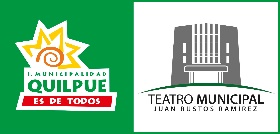 Formulario de solicitud de arriendo o uso.Sala principal.Teatro Municipal Juan Bustos Ramírez.Ordenanza local de derechos Municipales N°10, de 2018. Artículo 16.Identificación del solicitante:Describa el tipo de actividad a realizar y sus características: (se puede adjuntar dosier)Objetivo principal:Aporte a la comunidad:Programación tentativa:Información de la actividad:En el caso que la actividad no sea de su autoría, por parte de la administración del Teatro se le solicitarán los documentos necesarios que acrediten el pago de los derechos correspondientes.Para las organizaciones comunitarias amparadas bajo la ley 19.418, adjuntar certificado de vigencia.Nombre actividad:Nombre responsable (responsable legal)Rut  (responsable legal): Nombre empresa / organización:Rut empresa  / organización:Fono:E-mail:Domicilio:Años de experiencia en el rubro:Fecha  tentativa a realizar la actividad:Horario tentativo:¿La actividad considera cobro de entrada?:La actividad considera más de una función:Área artística:Duración de la actividad:Tipo de público esperado:¿La actividad propuesta es de su autoría?La actividad propuesta considera pagos de licencias autorizadas, que cumplen con la Ley de Propiedad Intelectual.Declaro que la actividad propuesta no ofende ni discrimina a las personas._______________________________Firma.